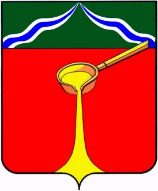 К а л у ж с к а я   о б л а с т ь  А д м и н и с т р а ц и я    м у н и ц и п а л ь н о г о    р а й о н а«Г о р о д   Л ю д и н о в о  и  Л ю д и н о в с к и й   р а й о н»П О С Т А Н О В Л Е Н И Еот 31.08.2023 										№ 1035О    создании     Муниципального координационного              совета                       по взаимодействию с российским движением   детей   и    молодежи  В соответствии с Федеральным законом «О российском движении детей  и молодежи»  администрация муниципального района «Город Людиново и Людиновский район»постановляет:1.Создать Муниципальный координационный совет  по взаимодействию с российским движением детей и молодежи.2. Утвердить состав Муниципального координационного совета по взаимодействию с российским движением детей и молодежи  (приложение № 1). 3 Контроль за исполнением постановления оставляю за собой.     4.Настоящее постановление вступает в силу со дня его подписания и подлежит официальному опубликованию.Глава администрациимуниципального района                                                                                            С.В. ПереваловСОСТАВМуниципального координационного совета   по взаимодействию с российским движением детей и молодежиПриложение № 1к постановлению администрацииот 31.08.2023 № 1035Перевалов Стефан Владимирович-Глава администрации муниципального района «Город Людиново и Людиновский район», председатель координационного советаФоменко Елена Владимировна-заместитель главы администрации муниципального района «Город Людиново и Людиновский район», заместитель председателя координационного советаРысина Ольга Александровна-заведующий отделом спорта, туризма, молодежной политики и информационного сопровождения, секретарь координационного советаЧлены координационного совета:Члены координационного совета:Члены координационного совета:Воробьева Мария Олеговна-заместитель президента школьного правительства МКОУ «Средняя общеобразовательная школа №6 имени Героя Советского Союза А.И. Свертилова»Гончарова Любовь Васильевна-Глава муниципального района «Город Людиново и Людиновский район», директор МКОУ «Средняя общеобразовательная школа №2»Денисова Марина Анатольевна-заведующий отделом образования  администрации муниципального района «Город Людиново и Людиновский район»Макарова Инга Владимировна-заведующий отделом культуры администрации муниципального района «Город Людиново и Людиновский район»Кириченко Мария Сергеевна-специалист по организации работы с РДДМ в Людиновском районе (по согласованию)Пинахина Анна Владимировна-    муниципальный  координатор проекта «Навигаторы детства» (по согласованию)Прохорова Татьяна Александровна-директор МКОУ ДО «Дом детского творчества»Синицын Игорь Николаевич-Глава городского поселения «Город Людиново», директор МКУ ДО «Спортивная школа олимпийского резерва «Триумф» имени М.А. Ухиной»